
МУНИЦИПАЛЬНОЕ КАЗЕННОЕ ОБЩЕОБРАЗОВАТЕЛЬНОЕ УЧРЕЖДЕНИЕ ЩЕТИНКИНСКАЯ ОСНОВНАЯ ОБЩЕОБРАЗОВАТЕЛЬНАЯ ШКОЛА №27          УТВЕРЖДАЮ                                                                                 Директор МКОУ Щетинкинской ООШ №27                                                                                 __________М. А. Сычева                                                                                  Приказ №_____________                                                                            «___» __________20__ г.   планработы по профилактикедетского дорожно-транспортного травматизмана 2017-2018 учебный годс. Щетинкино, 2017 год  Заместитель директора по ВР               МКОУ Щетинкинской ООШ №27                            ___________________ Шадрина М. А.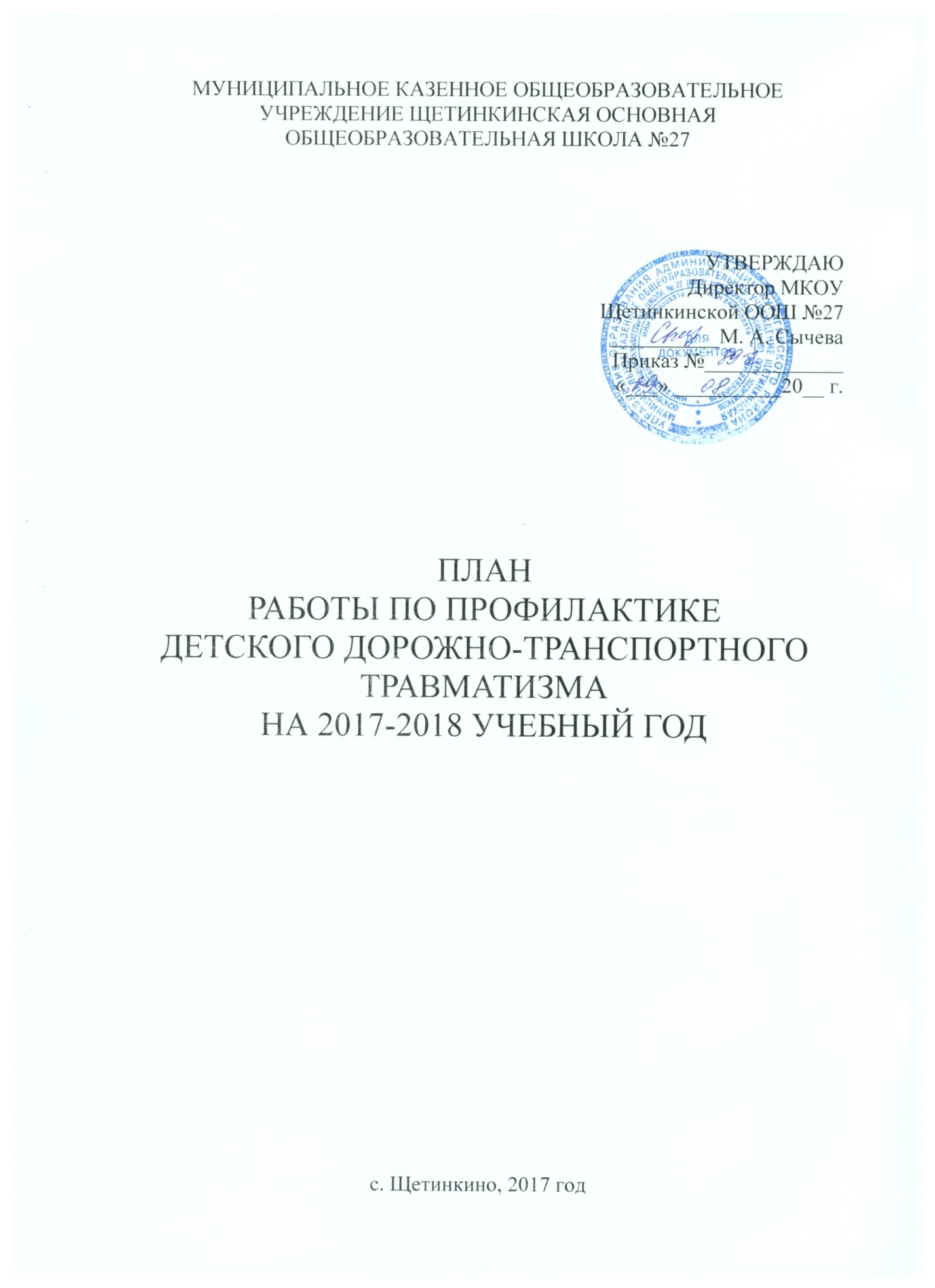 МероприятияОхватСрокиОтветственныеРабота с родителямиРабота с родителямиРабота с родителямиРабота с родителямиКруглый стол: «Роль семьи в профилактике ДДТТ»Родители учащихся1 раз в четвертьЗам. директора по ВРВыпуск бюллетеня для родителей «Детям – ваше внимание и заботу»родителиЗам. директора по ВРРазработка и изготовление красочных схем безопасных маршрутов движения для начальных классовУчителя начальных классовсентябрь-октябрьЗам. дир. по УВРПроведение классных родительских собраний по предупреждению дорожно – транспортного травматизма.Учителя, Кл. рук., родители1 – 2 раза в годЗам. директора по ВРОрганизация работы родительских комитетов, Советов отцов, других объединений родителей по профилактике ДДТТ.Администрация, учителя, родителиВ течение годаДиректорУчастие родителей в мероприятиях класса с выходом за пределы школы. Сопровождение классных коллективов на экскурсиях, в походах и поездках.Учителя, родителиВ течение годаЗам. директора по ВРСемейный конкурс книжек – малышек: «Взаимное уважение на дороге – залог безопасности дорожного движения»Учителя начальных классов.Апрель - майЗам. директора по ВРРабота с учащимисяРабота с учащимисяРабота с учащимисяРабота с учащимисяЗанятия с учащимися по соблюдению правил дорожного движения, безопасного поведения вблизи дорог на пути следования в школу и обратно, а также при переходе проезжей части и железнодорожных путей 1 – 9 классы.Учащиеся, учителя.В течении года.Зам. директора по ВР.Уроки творчества «Знаки своими руками» Уч-ся начальных классовдекабрьУчитель начальных классов.Месячник безопасности дорожного движения: 1 – 9 кл.СентябрьЗам. директора по ВРПраздник для первоклассников «Посвящение в пешеходы»1классСентябрьУчитель нач. классов, зам. директора по ВРШкольная линейка «Дорожные ситуации и детский травматизм» 1 – 9 кл.Зам. директора по ВРКонкурс рисунков «Дорожная мозайка»1 - 4 классыОктябрьЗам. директора по ВР Проведение уроков безопасности «Мой безопасный путь в школу»1 - 4 классыНачало учебного года.Классные руководители.  «Мастерская Самоделкина»4 – 9 классы 2-я неделКлассные руководители.Соревнование юных велосипедистов «Безопасное колесо»8, 9 классы3-я неделУчитель физ.культуры Защита безопасных маршрутов учащихся  в школу и домойучащиесяКлассные  руководители.Конкурс «Знай и соблюдай правила дорожного движения»1 – 9 кл.3-я неделКлассные руководит.Подведение итогов месячника безопасности дорожного движения. 4-я неделЗам. директора по ВРДекада безопасности дорожного движения1 – 9 классыМай, 2 дек.Зам. директора по ВР- конкурс на лучшую сказку о трехглазом светофоре,- конкурс на лучший эскиз вымпела «Ребенок - пешеход»,- конкурс на лучший плакат по безопасности дорожного движения,- конкурс рисунков на асфальте «Красный, желтый, зеленый»,- викторина «Жители страны «Дорожная»,- «Круглый стол» с участием выпускников школы и родителей - подведение итогов декады безопасности дорожного движения1 – 4 классы4 – 9 классы1 – 4 классы8,  9 классыЗам. директора по ВРДиректор школыКонтрольно-инспекционная и аналитическая работаКонтрольно-инспекционная и аналитическая работаКонтрольно-инспекционная и аналитическая работаКонтрольно-инспекционная и аналитическая работаПроведение контрольных срезов знаний правил безопасного поведения на улицах и дорогах, преподаваемых в рамках учебных дисциплин 1 - 9 кл.Зам. директора по УВРАнализ и устранение причин некомпетентного поведения школьников на улицах и дорогахУчителяЗам. директора по ВРОрганизация контроля за нахождением детей на проезжей части, дорожным поведением школьников в учебное время и во время проведения о внеучебных мероприятийУчителяВ течение годаЗам. директора по ВР